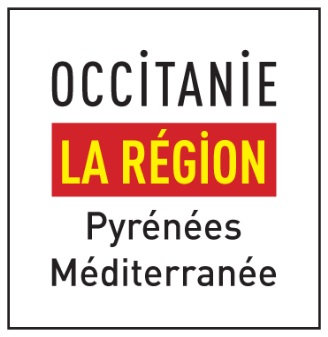 APPEL A MANIFESTATION D’INTERET – TIERS LIEUXDOSSIER DE REPONSE1/ Présentation de la structure porteuse Présentation de la structure porteuseRaison sociale :Forme juridique : Adresse :N° téléphone :Nom du représentant légal :Nom du référent opérationnel : Effectif actuel : Budget annuel de la structure :Dans quelle catégorie postulez-vous ?   Structure publique  Collectivités territoriales Groupements de collectivités territoriales Établissements publics   Autres (préciser) : …………………………………………………………………………………Structure privée Associations Entreprises Autres (préciser) : …………………………………………………………………..………….……2/ PRESENTATION DU PROJET 3/ modele economiqueDans la perspective d’un équilibre à 5 ans, décrivez le budget de l’opération.H.T.		T.T.C.		Le budget doit être présenté hors taxe si le porteur de projet récupère la TVA et TTC dans le cas contraireDépenses*Couts indirects : frais généraux, frais de structure.Précisez les financements envisagés, sollicités et/ou obtenus dans le cadre de ce projet.Ressources*Détailler les co-financements.Année 1Année 1Année 2Année 2Année 3Année 3Année 4Année 4Année 5Année 5TotalTotalCatégories de dépensesMontant Catégories de dépensesMontant Catégories de dépensesMontant Catégories de dépensesMontant Catégories de dépensesMontant Catégories de dépensesMontant 1. Immobilier1. Immobilier1. Immobilier1. Immobilier1. Immobilier1. Immobilier2. Matériel2. Matériel2. Matériel2. Matériel2. Matériel2. Matériel3. Animation3. Animation3. Animation3. Animation3. Animation3. Animation4. Prestations internes ou externes (Sous-traitance, communication)4. Prestations internes ou externes (Sous-traitance, communication)4. Prestations internes ou externes (Sous-traitance, communication)4. Prestations internes ou externes (Sous-traitance, communication)4. Prestations internes ou externes (Sous-traitance, communication)4. Prestations internes ou externes (Sous-traitance, communication)5. Coûts indirects5. Coûts indirects5. Coûts indirects5. Coûts indirects5. Coûts indirects5. Coûts indirectsTOTAL GENERALTOTAL GENERALTOTAL GENERALTOTAL GENERALTOTAL GENERALTOTAL GENERALAnnée 1Année 1Année 2Année 2Année 3Année 3Année 4Année 4Année 5Année 5TotalTotalRessourcesMontant RessourcesMontant RessourcesMontant RessourcesMontant RessourcesMontant RessourcesMontant Aides publiques*Aides publiquesAides publiquesAides publiquesAides publiquesAides publiquesRecettes privéesRecettes privéesRecettes privéesRecettes privéesRecettes privéesRecettes privéesRecettesRecettesRecettesRecettesRecettesRecettesAuto-financementAuto-financementAuto-financementAuto-financementAuto-financementAuto-financementTOTAL GENERALTOTAL GENERALTOTAL GENERALTOTAL GENERALTOTAL GENERALTOTAL GENERAL